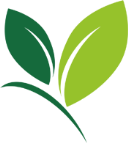 Žádost o provedení šetření v průběhu pěstování, výroby nebo zpracování příslušných rostlin, rostlinných produktů a jiných předmětů v místech produkce před jejich plánovaným vývozem do třetích zemí v souladu s čl. 100 odst. 2 písm. a) a čl. 102 odst. 2 písm. a), b a d) nařízení (EU) 2016/2031 a § 28 odst. 6 zákona č. 326/2004 Sb., o rostlinolékařské péči a o změně některých souvisejících zákonů, ve znění pozdějších předpisů Žádost pro rok …….			Porosty, které nejsou přihlášeny do procesu uznání. Údaje o žadateliPrávnická/fyzická osoba: Sídlo/adresa místa podnikání:IČO:Registrační číslo:Telefon:E-mail: Kontaktní osoba:Příloha: seznam porostů – plodina, místo (gps), množitel (kontakt), stupeň, výměra, země určení.Datum:						Podpis/razítkoPodací razítko ÚKZÚZ (čárový kód):